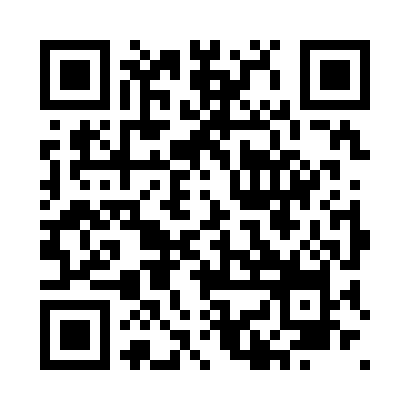 Prayer times for Telfer, Ontario, CanadaMon 1 Jul 2024 - Wed 31 Jul 2024High Latitude Method: Angle Based RulePrayer Calculation Method: Islamic Society of North AmericaAsar Calculation Method: HanafiPrayer times provided by https://www.salahtimes.comDateDayFajrSunriseDhuhrAsrMaghribIsha1Mon4:045:501:306:489:0910:552Tue4:045:511:306:489:0810:553Wed4:055:521:306:489:0810:544Thu4:065:521:306:489:0810:545Fri4:075:531:306:479:0810:536Sat4:085:541:316:479:0710:527Sun4:095:541:316:479:0710:528Mon4:105:551:316:479:0610:519Tue4:115:561:316:479:0610:5010Wed4:125:561:316:479:0510:4911Thu4:145:571:316:479:0510:4812Fri4:155:581:316:469:0410:4713Sat4:165:591:316:469:0410:4614Sun4:176:001:326:469:0310:4515Mon4:186:001:326:459:0210:4416Tue4:206:011:326:459:0210:4317Wed4:216:021:326:459:0110:4218Thu4:226:031:326:449:0010:4119Fri4:246:041:326:448:5910:3920Sat4:256:051:326:448:5910:3821Sun4:276:061:326:438:5810:3722Mon4:286:071:326:438:5710:3523Tue4:296:081:326:428:5610:3424Wed4:316:091:326:428:5510:3325Thu4:326:101:326:418:5410:3126Fri4:346:111:326:408:5310:3027Sat4:356:121:326:408:5210:2828Sun4:376:131:326:398:5110:2729Mon4:386:141:326:398:5010:2530Tue4:406:151:326:388:4910:2331Wed4:416:161:326:378:4710:22